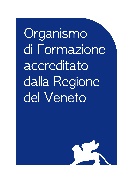 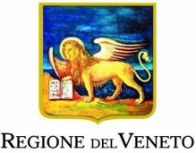 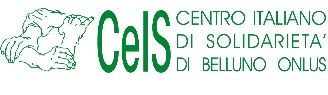 All’Organismo di FormazioneCentro Italiano di Solidarietà di Belluno onlusinfo@ceisbelluno.org0437 950895Via Rugo 21 – 32100 BellunoDOMANDA DI PARTECIPAZIONE ALLA SELEZIONE CORSI PER OPERATORE SOCIO SANITARIO- ANNO 2022-2023Il sottoscritto, consapevole delle conseguenze derivanti da dichiarazioni mendaci (art. 76, DPR 445/2000)Dichiara sotto la propria responsabilità:(SI PREGA DI COMPILARE IN STAMPATELLO)COGNOME E NOME: ______________________________________________________________________di essere nat___ a ______________________________________________il _________________________di essere Cittadino ________________________________________________________________________di essere residente a _______________________________________________ (___) cap _______________via ___________________________________________________________________________ n. _______telefono ______________________indirizzo mail _______________________________________________CODICE FISCALE __________________________________________________________________________di essere in possesso del seguente titolo di studio:_______________________________________________________________________________________Se cittadino straniero:    HA SOSTENUTO  LINGUA ITALIANA ed ha conseguito il certificato di competenza linguistica 	di livello B1 rilasciato da _______________________________________________________________    di essere in possesso di permesso di soggiornoChiede che ogni comunicazione venga spedita all’indirizzo sopra indicatoEsprime il proprio consenso al trattamento dei dati personali, ai sensi del D.Lgs. 196/2003 e del Reg. UE 2016/679, ai fini della frequenza al corso.Data, __________________________	Firma	_________________________